5 класс Родительское собрание Тема: «Что должны знать родители, когда их ребенок идет в 5 класс»Цель: знакомство классного руководителя с родительским составом класса;             знакомство родителей друг с другом;              определение перспектив развития детского коллектива.Задачи: создать эмоциональный настрой на совместную работу, атмосферу взаимного доверия между родителями и классным руководителем;изучить ожидания родителей от учебы в среднем звене;ознакомить родителей с основными направлениями воспитательной деятельности в среднем звене школы;провести выборы родительского комитета класса.Форма проведения: собрание 
План проведения собранияОрганизационный момент Знакомство Особенности адаптационного периода 5 класса Обсуждение учебно-воспитательных задач школыПланирование и обсуждение построения воспитательного процессаИзбрание классного родительского комитета для решения организационных вопросовПодведение итогов родительского собрания Ход собранияОрганизационный моментЗдравствуйте, уважаемые родители!Прежде всего, хочу поблагодарить вас за проявленное уважение и за то, что нашли время прийти на собрание, чтобы обсудить все проблемы до начала учебного года. Я поздравляю вас с тем, что ваш ребёнок практически стал пятиклассником, а это значит, что он, покинув стены начальной школы, вступил во взрослую жизнь «среднего звена».Начало учебы в пятом классе особый этап в школьной жизни. Особым он является не только для родителей, но и для учеников. Все мы заинтересованы в том, чтобы нашим детям было комфортно и интересно в школе. Итак, тема сегодняшнего собрания: «Что должны знать родители, когда их ребенок идет в 5 класс»Знакомство Классный руководитель рассказывает несколько слов о себе, образовании, семейном положении, даёт контактные данные.Анкетирование для родителей Особенности адаптационного периода 5 класса(Классный руководитель знакомит родителей с особенностями возрастного периода учащихся, с их душевным состоянием, противоречиями и проблемами. Выдаёт памятку - рекомендации, с помощью которой родители смогут обеспечить ребёнку максимальную поддержку и оказать помощь в этот трудный период.)	Современный пятиклассник – какой он? Это особенный  ученик. У него за плечами начальная школа, четыре года обучения, он привык к одному человеку, своей первой учительнице, привык к играм, сказкам, другим детским забавам. Ему очень хочется повзрослеть, но и со своими детскими развлечениями он еще не желает прощатьсяКогда наши дети придут в 5 класс, они столкнутся с довольно трудным периодом – адаптационный период к средней школе. Они переходят  к новой системе обучения: «классный руководитель – учителя-предметники», уроки у них проходят в разных кабинетах. К тому же переход из начальной школы в среднюю совпадает с концом детства, а это достаточно серьёзный кризис.Сегодняшний пятиклассник энергичный и любознательный, умный и настойчивый, старательный и творческий, внимательный и находчивый, взволнован и иногда растерян. Он хочет учиться, хочет знать больше. Пятиклассник верит нам, учителям и родителям, и мы не должны его обмануть. Он ждет перемен, ждет, что в школе ему станет интересно. Желание хорошо учиться, делать все так, чтобы учителя были довольны, чтобы «мама, когда увидит дневник, не наказывала и не плакала» - достаточно сильно у пятиклассников.
Трудно ему в школе? Да. Современный пятиклассник имеет много новых предметов, у него новые учителя, от которых зависит, каким он будет через семь лет. К тому же, ему нужно приспосабливаться к требованиям разных учителей. Различные требования учителей зачастую оказываются им не под силу. Отсюда повышенная зависимость определенной части детей от взрослых, «прилипчивость» к учителю, плач, капризы; возникает чувство одиночества, что в школе они никому не нужны. Вследствие того, что ребенок не сможет выполнить определенных учебных задач, у него может снизиться интерес к учебе. Поэтому учителя и родители  постоянно должны быть готовыми помочь детям, чтобы у них не возник так называемый симптом обесценивания своей позиции как ученика.Почти у всех 5-классников слово «оценка» вызывает сильное эмоциональное (часто негативное) переживание. К сожалению, идя на урок, ученики заранее настраиваются на плохую оценку. Тем самым в них незаметно формируется низкая самооценка, что в дальнейшем негативно отражается на всех сферах жизни. 
У детей этого возраста уже формируются личные взгляды на жизненные ценности и обучение. Но не все они могут ответить на вопрос: для чего я учусь? Поэтому создается «вакуум» мотива обучения. Происходит это потому, что прежние ценности ребенка уже не устраивают, а новые еще не сформировались. Необходимо целенаправленно формировать у ребенка правильную стойкую мотивацию к учебе. Можно выделить следующие мотивы учения:
- учимся для жизни, а не для школы;- каким я стану зависит только от меня;- я взрослею, и это ответственно.Если ученик сохранит эти мотивы обучения, то, окончив школу, он будет уверен в себе, целеустремленный, готов к взрослой жизни.Большинство детей переживает 5 класс как важнейший шаг в своей жизни. Некоторые гордятся тем, что они повзрослели, другие мечтают начать «новую жизнь». Однако резкие изменения условий обучения, разнообразные и усложнённые требования, предъявляемые пятиклассникам, несомненно, вызывают у них стресс.В этот период дети могут стать неузнаваемыми: тревога, робость, или, наоборот, развязность, чрезмерная суетливость, возбуждение охватывают их. В связи с этим у них может снизиться работоспособность, они могут стать забывчивыми и неорганизованными. Иногда нарушается сон, аппетит.Многие дети ощущают одиночество, так как любимой первой учительницы уже нет рядом, а классному руководителю часто не хватает времени уделять им внимание в той же мере.Особенности адаптационного периода 5 класса Ученик 5 класса он переходит от системы 
ученик-учитель (где ему известны все требования) к системе ученик-учителя-предметники (где ему ничего не известно). Поэтому сразу приспособиться к требованиям разных учителей невозможно. Для учеников, которые проходят период адаптации, нужно дать время, как минимум месяц для привыкания к требованиям учителей.Проанализируем типичные проблемы пятиклассников и возможные пути их решенияУважаемые родители! Постарайтесь обеспечить ребёнку спокойную, щадящую обстановку, чёткий режим, сделайте так, чтобы наш пятиклассник ощутил вашу поддержку и помощь.Кроме того, вы можете воспользоваться рекомендациями специалистов по обеспечению «гармонии между домашней и школьной жизнью ребёнка». Я вам эти рекомендации сейчас раздам.Обсуждение учебно-воспитательных задач школы Отличительные особенности учебного плана в 5-х классах состоят в следующем: увеличивается учебная нагрузка – до 30 часов в неделю (по 6 уроков каждый день)Теперь у каждого ребенка совместно с родителями появилась возможность выбрать себе интересное дело (кружки, секции, студии) Проблема сохранения и развития здоровья в последнее десятилетие приобрела статус приоритетного направления. Стандарт второго поколения обеспечивает формирование знаний, установок и норм поведения, обеспечивающих сохранение и укрепление здоровья, заинтересованного отношения к собственному здоровью, знание негативных факторов риска здоровья и т.д. В соответствиями с требованиями государственных образовательных стандартов меняется система требований к результату образования, меняется и система оценивания достижений учащихся. Особое место в новой системе это обновленое содержание. Еще  основным элементом учета достижений учащихся становится портфолио личных достижений.Планирование и обсуждение построения воспитательного процесса 5 класс – цель  – создание и сплочение коллектива (к праздникам и знаменательным датам –  воспитательные мероприятия; еженедельно воспитательные часы; на каникулах – экскурсии, поездки, походы). (Заслушиваются пожелания родителей по внеклассным мероприятиям)Организация здоровых условий для обучения детей Напоминание  о правилах поведения; о режиме дня (соблюдение)Напоминание о необходимости горячего питания как основном элементе сохранения  здоровья учащихся – горячее питание (300 т)Избрание классного родительского комитета для решения организационных вопросовДля того, чтобы наше сотрудничество было более продуктивным и тесным, необходимо  выбрать классный родительский комитет(проходят выборы классного родительского комитета)Подведение итогов родительского собрания. Ещё раз благодарю за то, что нашли время и пришли.Уважаемые родители! Давайте будем активно сотрудничать. Мой номер телефона …, звоните, если у вас возникают какие-то вопросы, претензии, пожелания, если вам надо меня о чём-то поставить в известность или же лично побеседовать о успехах-неудачах своего ребёнка. Буду рада любому общению с вами и любому проявлению вашей активности и заботы о ребёнке.Анкета для родителей
1) Ф.И.О. 
мама: ____________________________________________________________________
папа: ____________________________________________________________________
2) Телефоны
домашний: _______________________________________________________________
сотовый: _________________________________________________________________e-mail ____________________________________________________________________
3) Домашний адрес: _________________________________________________________________________________________________________________________________
4) Место работы, должность, рабочий телефон
мамы: ______________________________________________________________________________________________________________________________________________
папы:  ______________________________________________________________________________________________________________________________________________
5) Количество детей в семье, где обучаются : _____________________________________________________________________________________________________________________________________________________________________________________
6) Образование (высшее, неполное высшее, среднее специальное, среднее, неполное среднее):
мамы: ____________________________________________________________________
папы: ____________________________________________________________________
7) Социальное положение (рабочий, служащий, предприниматель, студент, пенсионер, безработный, инвалид):мама: ____________________________________________________________________папа: _____________________________________________________________________
8) Социальный статус (нужное подчеркнуть):полная семья, малообеспеченные, многодетные, семьи-беженцы, семьи с детьми-инвалидами, неполные семьи (одинокие матери, воспитывает детей мать, воспитывает детей отец), проживают с родственниками (под опекой с выплатой пособия, под опекой без выплаты пособия, без оформления опеки)9) Увлечения ребенка :________________________________________________________________________________________________________________________________________________________________________________________________________
10) Посещение кружков (перечислить):________________________________________________________________________________________________________________10) Личностные особенности ребенка (замкнутость, лидерство, тревожность, отсутствие самостоятельности и др.): _____________________________________________________________________________________________________________________________________________________________________________________________
11) Дополнительные сведения : ______________________________________________________________________________________________________________________________________________________________________________________________________________________________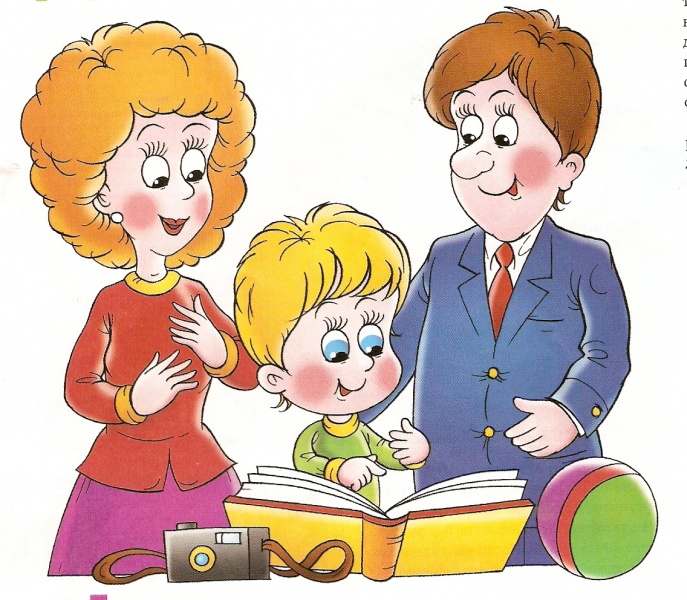 ПАМЯТКАДЛЯ  РОДИТЕЛЕЙ  ПЯТИКЛАССНИКА 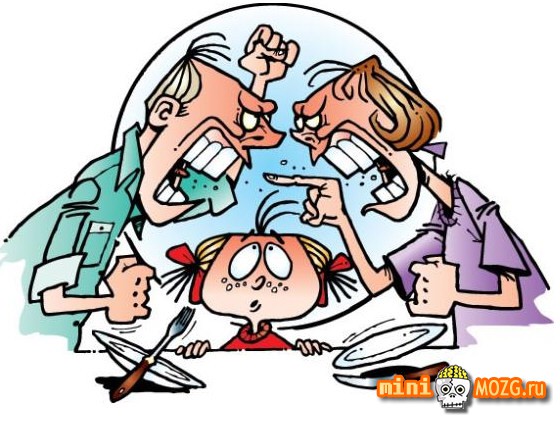 Памятка для родителей пятиклассниковВоодушевите ребёнка  рассказами  о своих школьных делах. Каждую неделю находите время, свободное от домашних дел, и внимательно беседуйте со своим ребёнком о школе. Старайтесь запоминать события и детали, которые ребёнок сообщает вам, используйте их в дальнейшем для того, чтобы вновь начать беседу о школе. Обязательно спрашивайте вашего ребёнка о его одноклассниках, делах в классе, школьных предметах, учителях.Регулярно беседуйте с учителями ребёнка о его успеваемости, поведении и взаимоотношениях в классе. Даже если нет особенных поводов для беспокойства, консультируйтесь с учителем вашего ребёнка не реже, чем раз в два месяца.Не связывайте школьные оценки со своей домашней системой наказаний. О неудачах в учёбе и плохом поведении просто строго беседуйте с ребёнком.Помогайте ребёнку выполнять домашние задания, но не делайте их сами. Продемонстрируйте ребёнку свою заинтересованность к этим заданиям и убедитесь, что у ребёнка есть всё необходимое для выполнения их наилучшим образом. Если ребёнок обращается к вам с просьбой о помощи с домашним заданием, не отказывайте, помогите ему, чем можете, направляйте ход его мыслей в нужное русло, помогите найти ответы самостоятельно.Помогите ребёнку почувствовать интерес к тому, что преподают в школе. Ищите любые возможности, чтобы ребёнок мог применить свои знания, полученные в школе, в домашней деятельности.Посещайте все мероприятия и встречи, организуемые для родителей, используйте любые возможности, чтобы узнать, как ваш ребёнок учится и как его учат.Особенные усилия прилагайте для того, чтобы поддерживать спокойную и стабильную атмосферу в доме, когда в школьной жизни ребёнка происходят такие серьёзные изменения.42 способа сказать «Очень хорошо»Поскольку для 5-классников начинается новый этап в жизни и они стремятся быть лучшими, нам необходимо поддержать их в этом, ни в коем случае не унизить, не обидеть, не ранить души ребенка, ибо обидеть легко, а вернуть любовь и уважение гораздо труднее, поэтому предлагаем 42 способы сказать ребенку «Очень хорошо», чтобы не загубить, а поддержать то прекрасное, что есть у каждого присутствующего ученика в классе.Игры для тренировки памяти и внимания
Бабушка укладывает чемодан Суть состоит в том, что ведущий начинает игру и говорит «Бабушка укладывает в чемодан…зубную щетку». Разумеется, вместо зубной щетки мог быть и любой другой предмет, пришедший вам первый в голову. Следующий игрок должен повторить уже сказанное и добавить еще один предмет к бабушкиному багажу: «Бабушка укладывает в чемодан зубную щетку и полотенце». И так идет по кругу, пока цепочка становится настолько длинной, что ребенок уже не может ее воспроизвести. У некоторых она может доходить до 18-20 предметов. Тренировка слуховой памяти Принцип этой игры еще проще, чем предыдущей. В нее удобнее играть с ребенком вдвоем. Прочитайте ему список из 10 слов или небольших словосочетаний, не связанных между собой (например: вертолет, собака, дом, карандаш, стол, трамвай и т.д.). После этого попросите повторить то, что он смог запомнить. Повторите все слова еще раз, чтобы ребенок услышал забытые слова. Через час можете попросить его повторить услышанные слова еще раз. Если он вспомнит 7-8 слов, то это отличный показатель долговременной памяти. Спортивное ориентирование (квест)Прекрасным и увлекательным способом тренировки памяти является спортивное ориентирование. Это не только станет любимым занятием вас и вашего ребенка, но и приучит ребенка к тому, что обучаться чему-либо новому это не так скучно и неинтересно, как кажется на первый взгляд. В современных детских летних лагерях тренировка памяти ориентированием нашла широкое применение, ведь это так нравится детям. Тесты и упражнения для тренировки памяти Сегодня в интернете можно найти множество тестов и упражнений для тренировки памяти. Упражнения отличаются от тестов только тем, что они не подсчитывают ваш личный результат, а только стимулируют развитие памяти. Кроме того, что тесты могут показать, каков уровень вашей кратковременной или долговременной памяти на настоящий момент, с помощью них удобно наблюдать за прогрессом в течение тренировок. Стихи для тренировки памяти Это, наверное, самый известный способ тренировки памяти. Стихотворения для тренировки памяти пользуются большой популярностью не только у школьников и подростков, но и у взрослых. Ведь это не только тренирует память, но и улучшает красноречие и увеличивает словарный запас. Способ такой тренировки памяти очень прост: просто выберете любой понравившееся и вдохновившее вас стихотворение и попытайтесь его запомнить так же, как и в школе. Сначала это может вызвать некоторые трудности, но ни в коем случае не сдавайтесь. Со временем заучивание стихов будет даваться вам все проще и проще!ПроблемаВозможное решениеСтойкая привычка у детей к преувеличенной помощи родителей во время выполнения домашних заданий, творческих работ Дать детям самостоятельность в выполнении заданий, проверка после выполнения.Создание у детей в конце 4-го класса психологического барьера – настороженного ожидания трудностей учебы в 5 классе Знакомство родителей и учащихся со своими учителями уже в 4м классе, проведение адаптационных занятий Недостаточная техника чтения, большие проблемы, связанные с пониманием текста учащимися через бедный лексический запас у части детей, неумение делить текст на смысловые части и анализировать егорекомендовать родителям постоянно предлагать учащимся задания на проверку знания и понимания содержания терминов, вести словарики терминов, читать вслух и анализировать условие упражнения, летом ежедневно читать вслух и пересказывать прочитанное Недостаточная скорость письма, нечеткий почерк у значительной части детейРекомендовать упражнения для развития мышц кисти руки, подходящую ручку, продолжать следить за правильностью написания букв и цифр, с правильной позицией ручкиНеустойчивость внимания, слабо развитая оперативная память у многих детейспециальные упражнения на тренировку внимания и памятиНедостаточная тренированность долговременной механической памятиПрактиковать письменный опрос правил, предлагать для запоминания не только стихотворные, но и прозаические текстыОтсутствие у учащихся умений и навыков работать с энциклопедиями, справочниками, словарями, научно-популярной и дополнительной учебной литературойРекомендовать создать в классе собрание справочной литературы, предлагать учащимся задания с использованием справочников и словарей, поручать готовить сообщения, рассказы, сочинения по материалам дополнительной литературыНедостаточные умения устных вычислений (все арифметические действия в пределах 100 учащиеся должны выполнять устно)Постоянное закрепление знаний: таблицы сложения и умножения, систематическое проведение содержательного и напряженного устного вычисленияОшибки в письменных действиях с многозначными числами Регулярное повторение всех этапов алгоритма выполнения действия , систематическое включение в устную работу заданий на табличное умножение и деление, сложение и вычитаниеНедостаточное знание правил порядка выполнения действий ( в том числе и в выражениях со скобками)После записи вычислительных примеров начинать с выделения отдельных «блоков», из которых он состоит, обращать внимание на «сильные» и «слабые» знаки арифметических действий, а затем расставлять номера действийНедостаточные умения решать текстовые задачи (даже и в одно-два действия)Предлагать сначала представить себе ситуацию, о которой идет речь в задаче, изобразить ее на рисунках, схеме. Во время обсуждения решения ставить вопрос: как догадаться, что первое (второе, ... ) действие есть именно такое?Формальные представления о буквенные выражения, уравнения, его корне, способах проверки правильности решения уравненияБольше внимания уделять первым этапам формирования понятия переменной, верного или неверного равенства, нахождению значения выражения с переменной Недостаточно грамотное речи учащихсяЧаще давать образцы чтения выражений, равенств, уравнений, неравенств, склонять числительные, тренировать в верном чтении выражений, использовании названий натуральных чисел и дробей в косвенных падежах1Ты сейчас на правильном пути22Чудеснейше!2Тебе это удалось23Правильно !3Это хорошо24Я горжусь тем, как ты поработал4Ты делаешь это очень хорошо25Я счастлива видеть эту работу!5Хорошая работа26Ты близок к истине6Мои поздравления! Это то, что надо!27Я знала, что ты можешь это сделать7Ты быстро учишься28Работая так, ты добьешься успеха8Я не сумела бы сделать лучше29Это правильный путь9День ото дня  это тебе удается лучше30Очень приятно учить таких умных детей10Чрезвычайно!31Твой мозг поработал на славу11Отлично!32Ты добьешься успеха12Прекрасно!33Это – замечательная работа13Ты делаешь это красиво!34Ты прав!14Как ты много сделал!35Так держать!15Умница!36Я горжусь тобой16Поздравляю!37Молодец!17Мне нравится ход твоих мыслей38Я никогда не видела ничего лучше18Значительный прорыв!39Ты сегодня бесподобен!19Это – твоя победа40Это уже успех20Искренне рада за тебя41Грандиозно!21Твоя работа принесла мне много радости42Я верю в тебя!